Государственный стандарт СССР ГОСТ 1133-71
"Сталь кованая круглая и квадратная. Сортамент"
(введен постановлением Госстандарта СССР от 4 июня 1971 г. N 1081)Forged round and square steel. DimensionsВзамен ГОСТ 1133-41 в части сортамента инструментальной кованой круглой и квадратной стали иГОСТ 5650-51 в части сортамента инструментальной быстрорежущей кованой круглой и квадратной сталиСрок введения с 1 января 1973 г.1. Настоящий стандарт распространяется на кованую сталь круглого и квадратного сечения от 40 до 200 мм включительно.2. Размеры сечения стали и предельные отклонения по ним должны соответствовать указанным на чертеже и в таблице.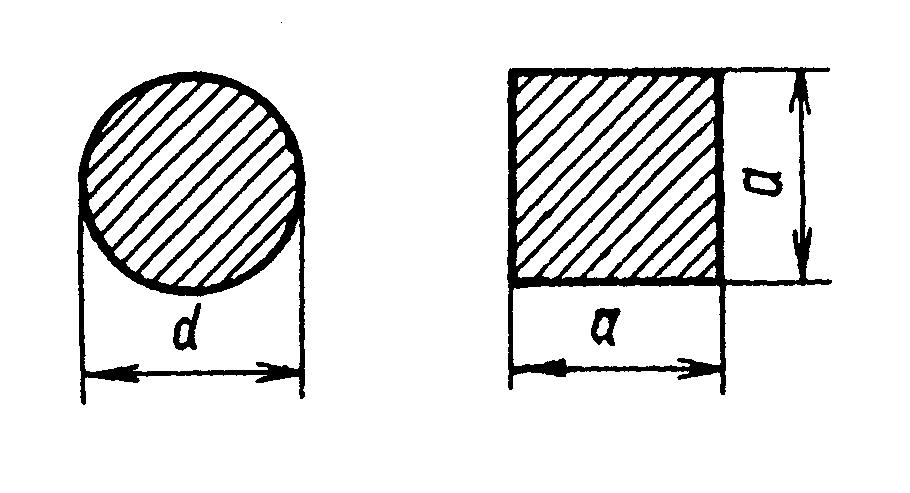 "Чертеж. Размеры сечения стали"┌────────────┬─────────┬─────────────┬─────────┬──────────────┬─────────┐│Диаметр или │Предель- │   Площадь   │ Масса 1 │   Площадь    │ Масса 1 ││  сторона   │   ное   │ поперечного │  м, кг  │ поперечного  │  м, кг  ││квадрата, мм│отклоне- │сечения, см2 │         │ сечения, см2 │         ││            │ ние, мм ├─────────────┴─────────┼──────────────┴─────────┤│            │         │     стали круглой     │    стали квадратной    │├────────────┼─────────┼─────────────┬─────────┼──────────────┬─────────┤│     40     │  + 2,0  │    12,57    │  9,86   │    16,00     │  12,56  ││     42     │         │    13,85    │  10,88  │    17,64     │  13,85  ││     45     │         │    15,90    │  12,48  │    20,25     │  15,90  ││     48     │         │    18,10    │  14,20  │    23,04     │  18,09  ││     50     │         │    19,64    │  15,42  │    25,00     │  19,62  │├────────────┼─────────┼─────────────┼─────────┼──────────────┼─────────┤│     52     │  + 2,5  │    21,24    │  16,67  │    27,04     │  21,23  ││     55     │         │    23,76    │  18,65  │    30,25     │  23,75  ││     58     │         │    26,42    │  20,74  │    33,64     │  26,41  ││     60     │         │    28,27    │  22,19  │    36,00     │  28,26  ││     63     │         │    31,17    │  24,47  │    39,69     │  31,16  ││     65     │         │    33,18    │  26,05  │    42,25     │  33,17  ││     68     │         │    36,32    │  28,51  │    46,24     │  36,30  ││     70     │         │    38,48    │  30,21  │    49,00     │  38,46  │├────────────┼─────────┼─────────────┼─────────┼──────────────┼─────────┤│     73     │  + 3,0  │    41,85    │  32,85  │    53,29     │  41,83  ││     75     │         │    44,18    │  34,68  │    56,25     │  44,16  ││     78     │         │    47,78    │  37,51  │    60,84     │  47,76  ││     80     │         │    50,27    │  39,46  │    64,00     │  50,24  ││     83     │         │    54,11    │  42,48  │    68,89     │  54,08  ││     85     │         │    56,74    │  44,54  │    72,25     │  56,72  │├────────────┼─────────┼─────────────┼─────────┼──────────────┼─────────┤│     90     │  + 3,5  │    63,62    │  49,94  │    81,00     │  63,58  ││     95     │         │    70,88    │  55,64  │    90,25     │  70,85  ││    100     │         │    78,54    │  61,65  │   100,00     │  78,50  ││    105     │         │    86,59    │  67,97  │   110,25     │  86,55  │├────────────┼─────────┼─────────────┼─────────┼──────────────┼─────────┤│    110     │  + 4,0  │    95,03    │  74,60  │   121,00     │  94,98  ││    115     │         │   103,87    │  81,54  │   132,25     │ 103,82  │├────────────┼─────────┼─────────────┼─────────┼──────────────┼─────────┤│    120     │  + 4,5  │   113,10    │  88,78  │   144,00     │ 113,04  ││    125     │         │   122,72    │  96,33  │   156,25     │ 122,66  ││    130     │         │   132,73    │ 104,20  │   169,00     │ 132,66  ││    135     │         │   143,14    │ 112,36  │   182,25     │ 143,07  ││    140     │         │   153,94    │ 120,84  │   196,00     │ 153,86  ││    145     │         │   165,13    │ 129,25  │   210,25     │ 165,05  │├────────────┼─────────┼─────────────┼─────────┼──────────────┼─────────┤│    150     │  + 5,0  │   176,72    │ 138,72  │   225,00     │ 176,62  │├────────────┼─────────┼─────────────┼─────────┼──────────────┼─────────┤│    155     │  + 6,0  │   188,69    │ 148,10  │   240,25     │ 188,60  ││    160     │         │   201,06    │ 157,83  │   256,00     │ 200,96  ││    165     │         │   213,82    │ 167,85  │   272,25     │ 213,72  │├────────────┼─────────┼─────────────┼─────────┼──────────────┼─────────┤│    170     │  + 7,0  │   226,98    │ 178,18  │   289,00     │ 226,86  ││    175     │         │   240,53    │ 188,80  │   306,25     │ 240,41  ││    180     │         │   254,47    │ 199,76  │   324,00     │ 254,34  │├────────────┼─────────┼─────────────┼─────────┼──────────────┼─────────┤│    185     │  + 8,0  │   268,80    │ 211,01  │   342,25     │ 268,67  ││    190     │         │   283,53    │ 222,57  │   361,00     │ 283,38  ││    195     │         │   298,65    │ 234,44  │   380,25     │ 298,50  ││    200     │         │   314,16    │ 246,62  │   400,00     │ 314,00  │├────────────┴─────────┴─────────────┴─────────┴──────────────┴─────────┤│Примечание. Площадь поперечного сечения и масса 1 м прутка вычислены по││номинальному размеру, при этом  плотность  стали  принята  равной  7,85││г/см3.                                                                 │└───────────────────────────────────────────────────────────────────────┘Примеры условных обозначений стали:круглой марки У10 диаметром 40 мм:                                  40 ГОСТ 1133-71                            Круг ─────────────────                                  У10 ГОСТ 1435-74квадратной марки У12 со стороной квадрата 60 мм:                                    60 ГОСТ 1133-71                           Квадрат ─────────────────                                    У12 ГОСТ 1435-743. Овальность (разность между наибольшим и наименьшим диаметрами в одном сечении) круглой стали и ромбичность (разность между диагоналями в одном сечении) квадратной стали не должны превышать 0,6 предельного отклонения по диаметру или стороне квадрата.4. Диаметр и овальность круглой стали, стороны и диагонали квадратной стали измеряются на расстоянии не менее 100 мм от конца.5. Прутки поставляются длиной не менее:1,5 м - при диаметре круга или стороне квадрата до 50 мм;1,0 м - при диаметре круга или стороне квадрата св. 50 до 75 мм;0,75 м - при диаметре круга или стороне квадрата св. 75 мм.Допускается поставка прутков длиной не менее 0,5 м в количестве не более 10% массы партии.По соглашению сторон прутки могут поставляться длиной не менее 0,5 м.6. Предельные отклонения по длине прутков мерной длины и длины, кратной мерной, не должны превышать:+ 70 мм - для прутков диаметром или со стороной квадрата от 40 до 80 мм;+ 100 мм - для прутков диаметром или со стороной квадрата свыше 80 до 150 мм;+ 150 мм - для прутков диаметром или со стороной квадрата свыше 150 мм.7. Квадратная сталь поставляется с острыми кромками. Допускается поставка квадратной стали с притупленными кромками; притупление не должно превышать 0,15 стороны квадрата.8. Кривизна прутка не должна превышать 0,5% длины.9. Видимое скручивание квадратной стали вокруг продольной оси не допускается.10. Марки стали и технические требования устанавливаются соответствующими стандартами.